Name_________Wrightsville Beach, NC___________________________________Phases of the Moon:  Monthly Tracking Calendar     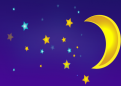 DateSunriseSunsetMoonriseMoonsetPhaseHigh TideHigh TideLow TideLow Tide12/157:10am5:03pm7:13pm8:31amWaning gibbous7:53am8:19pm1:38am2:30pm12/167:11am5:04pm8:16pm9:25amWaning gibbous8:47am9:16pm2:29am3:19pm12/177:12am5:04pm10:12pm9:15amWaning gibbous9:42am10:13pm3:20am4:10pm12/187:12am5:05pm10:54pm10:20amWaning gibbous10:36am11:09pm4:12am5:04pm12/197:13am5:05pm11:38pm11:18amWaning gibbous11:28am5:10am6:02pm12/207:13am5:06pm12:06pmWaning gibbous12:02am12:18pm6:16am7:02pm12/217:14am5:06pm12:15am12:38pmLast quarter12:55am1:08pm7:23am7:56pm12/227:14am5:07pm1:10am1:10pmWaning crescent1:50am2:01pm8:22am8:44pm12/237:15am5:07pm2:04am1:43pmWaning crescent2:46am2:56pm9:13am9:26pm12/247:15am5:08pm2:57am2:16pmWaning crescent3:42am3:51pm9:59am10:07pm12/257:15am5:08pm3:50am2:52pmWaning crescent4:31am4:40pm10:43am10:48pm12/267;16am5:09pm4:43am3:31pmWaning crescent5:15am5:23pm11:27am11:29pm12/27 7:16am 5:10 pm.5:36 am4:13pm.Waning crescent5:55 am 6:03 pm.12:11 pm.12/287:16 am5:10 pm6:27 am 5:00pm.Waning crescent6:33 am 6:41 pm.12:11 am 12:53 pm12/297:17am5:11 pm7:17 am 5:50pm.New Moon7:10 am7:19 pm.12:52 am1:33 pm.12/307:17 am5:12 pm. 8:04 am6:44pm.Waxing crescent7:49 am 7:58 pm. 1:32 am2:12 pm12/31 7:17am5:12 pm8:49 am7:41pm.Waxing crescent 8:28 am 8:41 pm.2:10 am2:50 pm1/17:17 am  5:13 pm9:30 am8:39pm.Waxing crescent9:11 am 9:27 pm.2:48 am 3:29 pm.1/2 7:17 am 5:14 pm10:09 am9:39 pm.Waxing crescent9:55 am10:15 pm.3:29 am4:10 pm.1/37:18 am5:15 pm. 10:47 am10:40 pm.Waxing crescent10:42 am11:06 pm.4:14 am4:56 pm. 1/47:18 am5:16 pm11:23 am 11:41 pm.Waxing crescent11:30 am 11:58 pm. 5:11 am5:51 pm1/57:18 am5:16 pm.12:00 pm.Waxing crescent12:21 pm. 6:23 am 6:53 pm1/67:18 am  5:17 pm.12:38 pm12:45 amFirst Quarter12:54 am 1:17 pm7:37 am7:54 pm.1/71/81/91/101/111/121/13